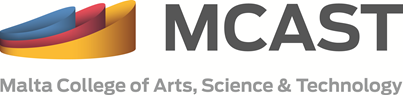  Job Description Job Summary: The Senior Researcher will develop and support research activities associated with MCAST Applied Environmental Sciences Research Group in ecosystem services and nature-based solutions. The Senior Researcher will be responsible for the execution of research support, capacity-building and knowledge synthesis activities carried out as part of the recently funded Horizon 2020 project ReNature - promoting Research Excellence in NAture-based soluTions for innovation, sUstainable economic GRowth and human wEll-being in Malta. The aim of this project is to establish and implement a strategy and research cluster to step-up and stimulate scientific excellence and innovation capacity in nature-based solutions for sustainable development. This project has received funding from the European Union’s Horizon 2020 research and innovation programme.The main duties and responsibilities of the appointee will consist in carrying out research and project management duties including: planning, developing and implementing new research processes to support activities carried out by the research team;producing deliverables and related reports within the stipulated time frames; assisting in the dissemination process with the stakeholders via workshops/seminars as required by the project; traveling and attending meetings/conferences as the need arises; participating in the data collection and recording findings in a suitable format;analysing research results and contributing to report/deliverable writing, and to the dissemination of these with stakeholders and in scientific media; performing any other project related tasks as instructed by the project manager and the Principal Investigator; keep detailed progress reports and abide to the conditions imposed by the project;working effectively in a team environment; assisting in generating technical and scientific publications.Minimum Qualifications:Applicants must be in possession of a first degree or a Master’s degree in ecology, environmental management, environmental engineering, geography or a closely related field. Applicants who have already completed, or who will soon be completing, a PhD research degree in ecology, environmental management, environmental engineering, geography or a closely related field, will considered favourably. Familiarity with data and spatial analysis techniques will be considered as an additional asset. 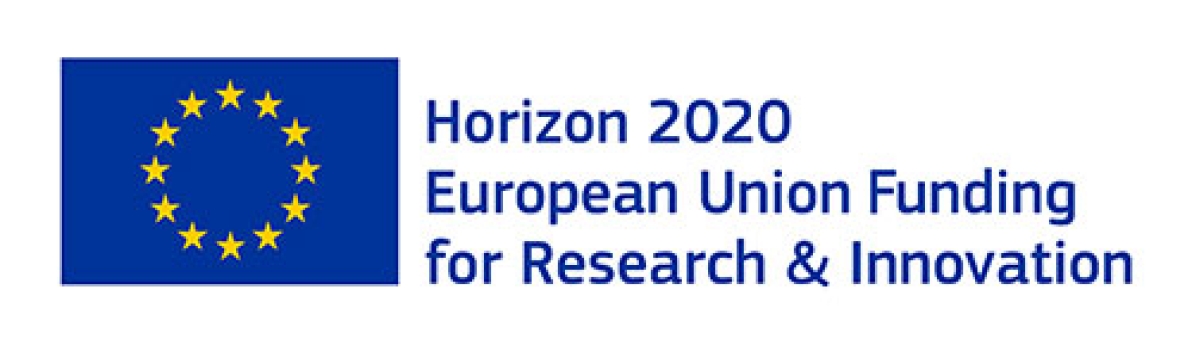 Job TitleSenior ResearcherDepartment/Institute Applied Environmental Sciences Research Group (AESReG)Reporting to Principal InvestigatorMain Objective To support and manage activities carried out by the research group  